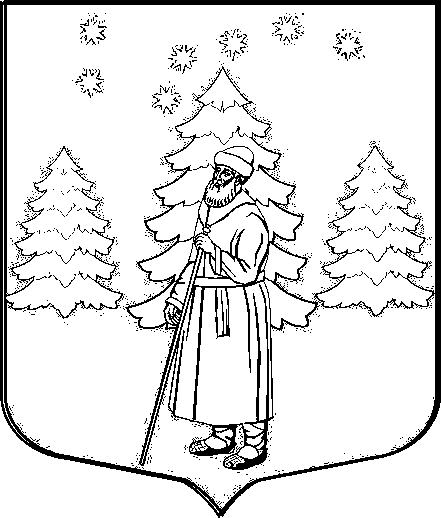 АДМИНИСТРАЦИЯ СУСАНИНСКОГО СЕЛЬСКОГО ПОСЕЛЕНИЯГАТЧИНСКОГО МУНИЦИПАЛЬНОГО РАЙОНАЛЕНИНГРАДСКОЙ ОБЛАСТИП О С Т А Н О В Л Е Н И Е29.03.2018                                                                                                        № 175Об утверждении Технологической схемы по предоставлению муниципальной услуги «Предоставление земельного участка, находящегося в муниципальной собственности, без торгов»           В целях реализации мероприятий по разработке и утверждению технологических схем по предоставлению муниципальных услуг в муниципальном образовании «Сусанинское сельское поселение», в соответствии с Федеральным законом от 27.07.2010 №  210-ФЗ «Об организации предоставления государственных и муниципальных услуг», Федеральным законом от 06.10.2003 №131-ФЗ «Об общих принципах организации местного самоуправления в Российской Федерации», Постановлением администрации Сусанинского сельского поселения от 06.04.2011 №78 «О порядке разработки и утверждения Административных регламентов исполнения муниципальных услуг муниципального образования «Сусанинское сельское поселение»,  руководствуясь Уставом МО «Сусанинское сельское поселение»П О С Т А Н О В Л Я Е Т:	1. Утвердить Технологическую схему по предоставлению муниципальной услуги «Предоставление земельного участка, находящегося в муниципальной собственности, без торгов». (Приложение).       2. Настоящее Постановление подлежит размещению на официальном сайте муниципального образования «Сусанинское сельское поселение».         3. Контроль за исполнением настоящего Постановления оставляю за собой.Глава администрации                                                                                                             Сусанинского сельского поселения                                             Е.В. БордовскаяПриложениек постановлению администрацииСусанинского сельского поселения от 29.03.2018 г. №  175Технологическая схема 
предоставления муниципальной услуги по предоставлению земельного участка, находящегося в муниципальной собственности, без торговРаздел 1. Общие сведения о муниципальной услугеРаздел 2. Общие сведения о муниципальной услугеРаздел 3 Сведения о заявителях муниципальной услугиРаздел 4. Документы, предоставляемые заявителем для получения муниципальной услугиРаздел 5.  Документы и сведения, получаемые посредством межведомственного информационного взаимодействияРаздел 6. Результат муниципальной услугиРаздел 7. Технологические процессы предоставления муниципальной услугиРаздел 8 Особенности предоставления муниципальной услуги в электронной формеПриложение 1к Технологической схеме утвержденной Постановлением администрацииот 29.03.2018 г. № 175В администрациюСусанинского сельского поселения _______________________                                               от_____________________________________________________________________________(для граждан: Ф.И.О, место жительства, реквизиты документа, удостоверяющего личность заявителя, телефон, почтовый адрес;для юридического лица: наименование, местонахождение, ОГРН, ИНН, почтовый адрес, телефон)ЗАЯВЛЕНИЕо предоставлении земельного участка без проведения торговПрошу предоставить без проведения торгов земельный участок с кадастровым номером:______________________________________________________________,(кадастровый номер испрашиваемого земельного участка, адрес местоположения)в ______________________________________________________________________,(вид права: в собственность (за плату или бесплатно, в аренду (указать срок), в безвозмездное пользование (указать срок), в постоянное (бессрочное) пользование)в целях ________________________________________________________________.                       (цель использования земельного участка)Основание предоставления земельного участка без проведения торгов из числа предусмотренных пунктом 2 статьи 39.3, статьей 39.5, пунктом 2 статьи 39.6 или пунктом 2 статьи 39.10 Земельного кодекса Российской Федерации: _________________________________________________________________Реквизиты решения об изъятии земельного участка для государственных или муниципальных нужд в случае, если земельный участок предоставляется взамен земельного участка, изымаемого для государственных или муниципальных нужд: ____________________________________________________________________________________________________________________________________________Реквизиты решения об утверждении документа территориального планирования и (или) проекта планировки территории в случае, если земельный участок предоставляется для размещения объектов, предусмотренных этим документом и (или) этим проектом:__________________________________________________________________________________________________________________________Реквизиты решения о предварительном согласовании предоставления земельного участка в случае, если испрашиваемый земельный участок образовывался или его границы уточнялись на основании данного решения: _________________________________________________________________В случае, если на земельном участке расположен объект недвижимости:На земельном участке имеется объект недвижимости:Наименование объекта, кадастровый номер объекта_____________________________Основание возникновения права собственности на объект недвижимости:______________________________________________________________________________________________________________________________________________________________________________________Даю согласие в использовании моих персональных данных при решении вопроса по существу.Приложение к заявлению:1. копия документа, подтверждающего личность заявителя (для граждан);2. документ, подтверждающий полномочия представителя действовать от имени гражданина или юридического лица (в случае обращения представителя заявителя);3. заверенный перевод на русский язык документов о государственной регистрации юридического лица в соответствии с законодательством иностранного государства (в случае если заявителем является иностранное юридическое лицо);4. документы, подтверждающие право заявителя на приобретение земельного участка без проведения торгов и предусмотренные перечнем, установленным уполномоченным Правительством Российской Федерации федеральным органом исполнительной власти (Приказ Минэкономразвития  №1 от 12.01.2015г.), за исключением документов, которые должны быть представлены в _________________ в порядке межведомственного информационного взаимодействия, в том числе:- сообщение заявителя, содержащее перечень всех зданий, строений, сооружений, расположенных на земельном участке, в отношении которого подано заявление о приобретении прав, их кадастровых номеров и ориентиров);Результат рассмотрения заявления прошу:"__" _________ 20__ год                           ________________   ____________________________________                                         (подпись заявителя)                                       Ф.И.О. заявителя: для граждан Ф.И.О руководителя юр.лица, должность: для юридических лиц№ПараметрЗначение параметра / состояние1Наименование органа, предоставляющего услугу Администрация Сусанинского сельского поселения Гатчинского муниципального района Ленинградской области2Номер услуги в федеральном реестре47401000100011079003Полное наименование услугиМуниципальная услуга по предоставлению земельного участка, находящегося в муниципальной собственности, без торгов4Краткое наименование услугиНет5Положение о предоставлении государственной услугиПостановление Администрации от 11.12.2017 № 4926Перечень «подуслуг»Нет7Способы оценки качества предоставления государственной услуги1. Опрос заявителей непосредственно при личном приеме или с использованием телефонной связи;2. Единый портал государственных услуг (функций): www.gosuslugi.ru;3. Портал государственных услуг (функций) Ленинградской области: www.gu.lenobl.ru;4. Терминальные устройства;5. Официальный сайт    http://сусанинское.рф№Наименование услугиСрок предоставления в зависимости от условийСрок предоставления в зависимости от условийОснования отказа в приеме документовОснования отказа в предоставлении услугиОснования приостановления услугиСрок приостановления предоставления услугиПлата за предоставление услугиПлата за предоставление услугиПлата за предоставление услугиСпособ обращения за получением услугиСпособ получения результата услуги№Наименование услугиПри направлении заявителю уведомления о возможности заключения соглашенияПри направлении подписанного соглашения об установлении сервитутаОснования отказа в приеме документовОснования отказа в предоставлении услугиОснования приостановления услугиСрок приостановления предоставления услугиНаличие платы (государственной пошлины)Реквизиты НПА, являющегося основанием для взимания платы (государственной пошлины)КБК для взимания платы (государственной пошлины), в том числе для МФЦСпособ обращения за получением услугиСпособ получения результата услуги1Предоставление земельных участков, находящихся в собственности МО, в собственность за плату юридическому лицу без проведения торгов30 календарных дней 30 календарных дней 1) В заявлении не указаны сведения о заявителе, направившем заявление или почтовый адрес, по которому должен быть направлен ответ. 2) В заявлении содержатся нецензурные, либо оскорбительные выражения, угрозы жизни, здоровью и имуществу должностного лица, а также членов его семьи. 3) Текст заявления не поддается прочтению. 4) Заявление не соответствует п. 2.5.1 настоящего Административного регламента. 5) К заявлению не приложены документы, предусмотренные п.п. 2.5.2. – 2.5.6. настоящего Административного регламента. 6)Представленные документы не должны содержать подчисток, приписок, зачеркнутых слов и иных не оговоренных исправлений.1) обратилось лицо, которое в соответствии с земельным законодательством не имеет права на приобретение земельного участка без проведения торгов; 2) земельный участок предоставлен на праве постоянного (бессрочного) пользования, безвозмездного пользования, пожизненного наследуемого владения или аренды, за исключением случаев, если с заявлением о предоставлении земельного участка обратился обладатель данных прав или подано заявление о предоставлении земельного участка в соответствии с подпунктом 10 пункта 2 статьи 39.10 Земельного кодекса Российской Федерации; 3) земельный участок предоставлен некоммерческой организации, созданной гражданами, для ведения огородничества, садоводства, дачного хозяйства или комплексного освоения территории в целях индивидуального жилищного строительства, за исключением случаев обращения с заявлением члена этой некоммерческой организации либо этой некоммерческой организации, если земельный участок относится к имуществу общего пользования; 4) земельном участке расположены здание, сооружение, объект незавершенного строительства, принадлежащие гражданам или юридическим лицам, за исключением случаев, если сооружение (в том числе сооружение, строительство которого не завершено) размещается на земельном участке на условиях сервитута или на земельном участке размещен объект, предусмотренный пунктом 3 ст. 39.36 Земельного Кодекса, и это не препятствует использованию земельного участка в соответствии с его разрешенным использованием либо с заявлением о предоставлении земельного участка обратился собственник этих здания, сооружения, помещений в них, этого объекта незавершенного строительства; 5) на земельном участке расположены здание, сооружение, объект незавершенного строительства, находящиеся в государственной или муниципальной собственности, за исключением случаев, если сооружение (в том числе сооружение, строительство которого не завершено) размещается на земельном участке на условиях сервитута или с заявлением о предоставлении земельного участка обратился правообладатель этих здания, сооружения, помещений в них, этого объекта незавершенного строительства; 6) земельный участок является изъятым из оборота или ограниченным в обороте и его предоставление не допускается на праве, указанном в заявлении о предоставлении земельного участка; 7) земельный участок является зарезервированным для государственных или муниципальных нужд в случае, если заявитель обратился с заявлением о предоставлении земельного участка в собственность или с заявлением о предоставлении земельного участка в аренду, безвозмездное пользование на срок, превышающий срок действия решения о резервировании земельного участка, за исключением случая предоставления земельного участка для целей резервирования; 8) земельный участок расположен в границах территории, в отношении которой с другим лицом заключен договор о развитии застроенной территории, за исключением случаев, если с заявлением о предоставлении земельного участка обратился собственник здания, сооружения, помещений в них, объекта незавершенного строительства, расположенных на таком земельном участке, или правообладатель такого земельного участка; 9) земельный участок расположен в границах территории, в отношении которой с другим лицом заключен договор о развитии застроенной территории, или земельный участок образован из земельного участка, в отношении которого с другим лицом заключен договор о комплексном освоении территории, за исключением случаев, если такой земельный участок предназначен для размещения объектов федерального значения, объектов регионального значения или объектов местного значения и с заявлением о предоставлении такого земельного участка обратилось лицо, уполномоченное на строительство указанных объектов; 10) земельный участок образован из земельного участка, в отношении которого заключен договор о комплексном освоении территории или договор о развитии застроенной территории, и в соответствии с утвержденной документацией по планировке территории предназначен для размещения объектов федерального значения, объектов регионального значения или объектов местного значения, за исключением случаев, если с заявлением о предоставлении в аренду земельного участка обратилось лицо, с которым заключен договор о комплексном освоении территории или договор о развитии застроенной территории, предусматривающие обязательство данного лица по строительству указанных объектов; 11) земельный участок является предметом аукциона, извещение о проведении, которого размещено в соответствии с пунктом 19 статьи 39.11 Земельного кодекса Российской Федерации; 12) в отношении земельного участка поступило предусмотренное подпунктом 6 пункта 4 статьи 39.11 Земельного Кодекса заявление о проведении аукциона по его  продаже или аукциона на право заключения договора его аренды при условии, что такой земельный участок образован в соответствии с п.п. 4 п.4 ст. 39.11 Земельного кодекса   Российской Федерации  и уполномоченным органом не принято решение об отказе в проведении этого аукциона по основаниям, предусмотренным пунктом 8 статьи 39.11 Земельного кодекса Российской Федерации; 13) в отношении земельного участка опубликовано и размещено в соответствии с п.п.1 п. 1 ст. 39.18 Земельного кодекса Российской Федерации извещение о предоставлении земельного участка для индивидуального жилищного строительства, ведения личного подсобного хозяйства, садоводства, дачного хозяйства или осуществления крестьянским (фермерским) хозяйством его деятельности; 14) разрешенное использование земельного участка не соответствует целям использования такого земельного участка, за исключением случаев размещения линейного объекта в соответствии с утвержденным проектом планировки территории; 15) испрашиваемый земельный участок не включен в утвержденный в установленном Правительством Российской Федерации порядке перечень земельных участков, предоставленных для нужд обороны и безопасности и временно не используемых для указанных нужд, в случае, если подано заявление о предоставлении земельного участка в соответствии с подпунктом 10 пункта 2 статьи 39.10 Земельного кодекса Российской Федерации; 16) площадь земельного участка, указанного в заявлении о предоставлении земельного участка некоммерческой организации, созданной гражданами, для ведения огородничества, садоводства, превышает предельный размер, установленный в соответствии с федеральным законом; 17) земельный участок в соответствии с утвержденными документами территориального планирования и (или) документацией по планировке территории предназначен для размещения объектов федерального значения, объектов регионального значения или объектов местного значения и с заявлением о предоставлении земельного участка обратилось лицо, не уполномоченное на строительство этих объектов; 18) земельный участок предназначен для размещения здания, сооружения в соответствии с государственной программой Российской Федерации, государственной программой субъекта Российской Федерации и с заявлением о предоставлении земельного участка обратилось лицо, не уполномоченное на строительство этих здания, сооружения; 19) предоставление земельного участка на заявленном виде прав не допускается; 20) в отношении земельного участка не установлен вид разрешенного использования;21) земельный участок не отнесен к определенной категории земель; 22) в отношении земельного участка принято решение о предварительном согласовании его предоставления, срок действия которого не истек, и с заявлением о предоставлении земельного участка обратилось иное не указанное в этом решении лицо; 23) земельный участок изъят для государственных или муниципальных нужд и указанная в заявлении цель предоставления такого земельного участка не соответствует целям, для которых такой земельный участок был изъят, за исключением земельных участков, изъятых для государственных или муниципальных нужд в связи с признанием многоквартирного дома, который расположен на таком земельном участке, аварийным и подлежащим сносу или реконструкции; 24) границы земельного участка подлежат уточнению в соответствии с Федеральным законом «О государственном кадастре недвижимости»; 25) площадь земельного участка превышает его площадь, указанную в схеме расположения земельного участка, проекте межевания территории или в проектной документации о местоположении, границах, площади и об иных количественных и качественных характеристиках лесных участков, в соответствии с которыми такой земельный участок образован, более чем на десять процентов.НетНетНетНетНет1. Администрация Сусанинского сельского поселения Гатчинского муниципального района  Ленинградской области;2.Государственное бюджетное учреждения Ленинградской области «Многофункциональный центр предоставления государственных и муниципальных услуг»3.Единый портал государственных услуг (функций): www.gosuslugi.ru4.Портал государственных услуг (функций) Ленинградской области www.gu.lenobl.ru1. Администрация Сусанинского сельского поселения Гатчинского муниципального района  Ленинградской области;2.Государственное бюджетное учреждения Ленинградской области «Многофункциональный центр предоставления государственных и муниципальных услуг»3.Единый портал государственных услуг (функций): www.gosuslugi.ru4.Портал государственных услуг (функций) Ленинградской области www.gu.lenobl.ru№Категории лиц, имеющих право на получение услугиДокумент, подтверждающий полномочие заявителя соответствующей категории на получение услугиУстановленные требования к документу, подтверждающему правомочие заявителя соответствующей категории на получение услугиНаличие возможности подачи заявления на предоставление услуги представителями заявителяИсчерпывающий перечень лиц, имеющих право на подачу заявления от имени заявителяНаименования документа, подтверждающего право подачи заявления от имени заявителяУстановленные требования к документу, подтверждающего право подачи заявления от имени заявителя123456781.Юридические лица1. Решение (приказ) о назначении или избрании лица на должность              2) Документы удостоверяющие личность;Включает:
1) подпись должностного лица, подготовившего документ, дату составления документа;
2) информацию о праве физического лица действовать от имени заявителя без доверенности;
3) должно быть действительным на срок обращения за предоставлением услуги.ИмеетсяДолжностные лица, уполномоченные обращаться от юридического лицаДоверенность1) Доверенность должна быть выдана юридическим лицом за подписью его руководителя и скреплена печатью организации; Должна быть действительной на срок обращения за предоставлением услуги; Не должна содержать подчисток, приписок, зачеркнутых слов и иных исправлений; Не должна иметь повреждений, наличие которых не позволяет однозначно истолковать их содержание.2.Физические лица2. Документ, удостоверяющий личностьДолжен быть действительным на срок обращения за предоставлением услуги.                                                          Не должен содержать подчисток, приписок, зачеркнутых слов и др. исправлений.                                   
Не должен иметь повреждений, наличие которых не позволяет однозначно истолковать их содержаниеИмеетсяПредставитель, уполномоченный обращаться по доверенностиДоверенность 1) Доверенность должна быть выдана юридическим лицом за подписью его руководителя и скреплена печатью организации; Должна быть действительной на срок обращения за предоставлением услуги; Не должна содержать подчисток, приписок, зачеркнутых слов и иных исправлений; Не должна иметь повреждений, наличие которых не позволяет однозначно истолковать их содержание.№Категории  документаНаименования документов, которые представляет заявитель  получение услугиКоличество необходимых экземпляров документа с указанием подлинник/копияДокумент, предоставляемый по условиюУстановленные требования к документуФорма (шаблон) документаОбразец документа / заполнения  документа123456781Заявление о предоставлении услугиЗаявление о предоставлении земельного участка без проведения торгов с указанием цели использования земельного участка1 экз. ОригиналНетСведения заявления подтверждаются подписью лица, подающего заявление, с проставлением даты заполнения заявления.
В случае подачи заявления через законного представителя или доверенного лица сведения, указанные в заявлении, подтверждаются подписью законного представителя, доверенного лица с проставлением даты представления заявленияПриложение 1Приложение 121) Документы, удостоверяющие личность;                               2) Документы, подтверждающие полномочие юридического лица;  Документ, удостоверяющий личность лица, имеющего право действовать от имени заявителя без доверенности       1 экз. Оригинал/копияпредоставляется один из документов данной категории документовКопия не заверяется. Оригинал - внесены сведения  о гражданстве, месте рождения, регистрации, месте выдачи, дате выдачи, заверены подписью должностного лица и соответствующей печатью полномочного органаНе требуетсяНе требуется21) Документы, удостоверяющие личность;                               2) Документы, подтверждающие полномочие юридического лица;  Документ, удостоверяющий личность, доверенного лицаодин экземпляр/копия в дело и подлинник для сверкипредоставляется один из документов данной категории документовКопия не заверяется. Оригинал - внесены сведения  о гражданстве, месте рождения, регистрации, месте выдачи, дате выдачи, заверены подписью должностного лица и соответствующей печатью полномочного органаНе требуетсяНе требуется3Документы, подтверждающие полномочияДоверенность представителя  1 экз. КопияЕсли заявление подается представителемДокумент должен быть действительным на срок обращения за предоставлением услуги.Не требуетсяНе требуется4Данные государственной регистрации иностранного юридического лицаЗаверенный перевод на русский язык документов о государственной регистрации юридического лица в соответствии с законодательством иностранного государства1 экз. ОригиналВ случае если заявителем является иностранное юридическое лицоНе требуетсяНе требуется5Документы, подтверждающие право юридического лица на на приобретение земельного участка в собственность за плату без проведения торгов (в соответствии с Приложением к приказу Минэкономразвития России от 12.01.2015 №1 "Об утверждении перечня документов, подтверждающих право заявителя на приобретение земельного участка без проведения торгов")1. Договор о комплексном освоении территории1 экз. КопияВ случае если заявление подает лицо, с которым заключен договор о комплексном освоении территории (пп. 1 п. 2 ст. 39.3 Земельного кодекса РФ)Копия, заверенная юридическим лицом, прошита, пронумерованаНе требуетсяНе требуется5Документы, подтверждающие право юридического лица на на приобретение земельного участка в собственность за плату без проведения торгов (в соответствии с Приложением к приказу Минэкономразвития России от 12.01.2015 №1 "Об утверждении перечня документов, подтверждающих право заявителя на приобретение земельного участка без проведения торгов")2. Решение органа некоммерческой организации о приобретении земельного участка, относящегося к имуществу общего пользования1 экз. ОригиналВ случае если заявление подает некоммерческая организация, созданная гражданами, которой предоставлен земельный участок для комплексного освоения в целях индивидуального жилищного строительства
 (пп. 4 п. 2 ст. 39.3 Земельного кодекса РФ)Документ должен быть заверен печатью организацииНе требуетсяНе требуется5Документы, подтверждающие право юридического лица на на приобретение земельного участка в собственность за плату без проведения торгов (в соответствии с Приложением к приказу Минэкономразвития России от 12.01.2015 №1 "Об утверждении перечня документов, подтверждающих право заявителя на приобретение земельного участка без проведения торгов")3.1. Решение органа юридического лица о приобретении земельного участка, относящегося к имуществу общего пользования1 экз. ОригиналВ случае если заявление подает 
лицо, которому предоставлен земельный участок для ведения дачного хозяйства
(пп. 5 п. 2 ст. 39.3 Земельного кодекса РФ)Документ должен быть заверен печатью организацииНе требуетсяНе требуется5Документы, подтверждающие право юридического лица на на приобретение земельного участка в собственность за плату без проведения торгов (в соответствии с Приложением к приказу Минэкономразвития России от 12.01.2015 №1 "Об утверждении перечня документов, подтверждающих право заявителя на приобретение земельного участка без проведения торгов")3.2. Документы, удостоверяющие (устанавливающие) права заявителя на испрашиваемый земельный участок, если право на такой земельный участок не зарегистрировано в ЕГРП1 экз. КопияВ случае если заявление подает 
лицо, которому предоставлен земельный участок для ведения дачного хозяйства
(пп. 5 п. 2 ст. 39.3 Земельного кодекса РФ)Копия, заверенная юридическим лицом, прошита, пронумерованаНе требуетсяНе требуется5Документы, подтверждающие право юридического лица на на приобретение земельного участка в собственность за плату без проведения торгов (в соответствии с Приложением к приказу Минэкономразвития России от 12.01.2015 №1 "Об утверждении перечня документов, подтверждающих право заявителя на приобретение земельного участка без проведения торгов")4.1. Документ, удостоверяющий (устанавливающий) права заявителя на здание, сооружение либо помещение, если право на такое здание, сооружение либо помещение не зарегистрировано в ЕГРП1 экз. КопияВ случае если заявление подает собственник здания, сооружения либо помещения в здании, сооружении
(пп. 5 п. 2 ст. 39.3 Земельного кодекса РФ)Копия, заверенная юридическим лицом, прошита, пронумерованаНе требуетсяНе требуется5Документы, подтверждающие право юридического лица на на приобретение земельного участка в собственность за плату без проведения торгов (в соответствии с Приложением к приказу Минэкономразвития России от 12.01.2015 №1 "Об утверждении перечня документов, подтверждающих право заявителя на приобретение земельного участка без проведения торгов")4.2. Документ, удостоверяющий (устанавливающий) права заявителя на испрашиваемый земельный участок, если право на такой земельный участок не зарегистрировано в ЕГРП (при наличии соответствующих прав на земельный участок)1 экз. КопияВ случае если заявление подает собственник здания, сооружения либо помещения в здании, сооружении
(пп. 5 п. 2 ст. 39.3 Земельного кодекса РФ)Копия, заверенная юридическим лицом, прошита, пронумерованаНе требуетсяНе требуется5Документы, подтверждающие право юридического лица на на приобретение земельного участка в собственность за плату без проведения торгов (в соответствии с Приложением к приказу Минэкономразвития России от 12.01.2015 №1 "Об утверждении перечня документов, подтверждающих право заявителя на приобретение земельного участка без проведения торгов")4.3. Сообщение заявителя (заявителей), содержащее перечень всех зданий, сооружений, расположенных на испрашиваемом земельном участке, с указанием кадастровых (условных, инвентарных) номеров и адресных ориентиров зданий, сооружений, принадлежащих на соответствующем праве заявителю1 экз. ОригиналВ случае если заявление подает собственник здания, сооружения либо помещения в здании, сооружении
(пп. 5 п. 2 ст. 39.3 Земельного кодекса РФ)Документ должен быть заверен печатью организацииНе требуетсяНе требуется5Документы, подтверждающие право юридического лица на на приобретение земельного участка в собственность за плату без проведения торгов (в соответствии с Приложением к приказу Минэкономразвития России от 12.01.2015 №1 "Об утверждении перечня документов, подтверждающих право заявителя на приобретение земельного участка без проведения торгов")5. Документы, удостоверяющие (устанавливающие) права заявителя на испрашиваемый земельный участок, если право на такой земельный участок не зарегистрировано в ЕГРП1 экз. КопияВ случае если заявление подает лицо, использующее земельный участок на праве постоянного (бессрочного) пользования(пп. 7 п. 2 ст. 39.3 Земельного кодекса РФ)Копия, заверенная юридическим лицом, прошита, пронумерованаНе требуетсяНе требуетсяРеквизиты актуальной технологической карты межведомственного взаимодействияНаименования запрашиваемого документаПеречень и состав сведений, запрашиваемых в рамках межведомственного информационного взаимодействияНаименование органа (организации), в адрес которого (ой) направляется межведомственный запросSID электронного сервисаСрок осуществления межведомственного информационного взаимодействияФорма (шаблон)  межведомственного  запросаОбразец заполнения  формы  межведомственного  запроса12345678-Предоставление кратких сведений и/или выписки из ЕГРЮЛ/ЕГРИП по запросу органов местного самоуправления выписка из ЕГРЮЛ/ЕГРИП; Полная выписка из ЕГРЮЛ/ЕГРИПАдминистрация Сусанинского сельского поселения ФНС России SID00038215 днейНет-Электронный сервис «Предоставление сведений об идентификационном номере налогоплательщика, физического лица, на основании полных паспортных данных, по запросу органов местоного самоуправления»Запрос сведений об ИНН физического лицаАдминистрация Сусанинского сельского поселения ФНС России SID00038205 днейНеткадастровая выписка о земельном участке или кадастровый паспорт земельного участкаКадастровый паспорт земельного участкаАдминистрация Сусанинского сельского поселенияФГБУ «ФКП Росреестра» по Ленинградской областиSID00011115 днейНет-выписка из Единого государственного реестра прав на недвижимое имущество и сделок с ним о правах на объект недвижимого имущества; о правах на земельный участокполная выписка из ЕГРП на земельный участокАдминистрация Сусанинского сельского поселенияУправление Росреестра по Ленинградской областиSID00011115 днейНет№Документ/ документы, являющиеся результатом услугиТребования к  документу/ документам,  являющиеся результатом услугиХарактеристика результата (положительный / отрицательный)Форма  документа/ документов, являющихся  результатом услугиОбразец  документа/ документов, являющихся  результатом услугиСпособ получения результатаСрок хранения невостребованных заявителем результатовСрок хранения невостребованных заявителем результатов№Документ/ документы, являющиеся результатом услугиТребования к  документу/ документам,  являющиеся результатом услугиХарактеристика результата (положительный / отрицательный)Форма  документа/ документов, являющихся  результатом услугиОбразец  документа/ документов, являющихся  результатом услугиСпособ получения результатав органеВ МФЦ1Заключенный договор о предоставлении земельного участка в собственность за платуДоговор купли-продажи земельного участка должен соответствовать требованиям гражданского и земельного законодательстваПоложительный Не требуетсяНе требуется1) Администрация Сусанинского сельского поселения Гатчинского муниципального района Ленинградской области;                                                                          2) Посредством почтовой связи        не предусмотреноне предусмотрено2Решение о предоставлении земельного участка в собственность бесплатноРешение издается в форме распоряжения АдминистрацииПоложительный Не требуетсяНе требуется1) Администрация Сусанинского сельского поселения Гатчинского муниципального района Ленинградской области;                                                                          2) Посредством почтовой связи        не предусмотреноне предусмотрено3Заключенный договор о предоставлении земельного участка в арендуДоговор аренды земельного участка должен соответствовать требованиям гражданского и земельного законодательстваПоложительный Не требуетсяНе требуется1) Администрация Сусанинского сельского поселения Гатчинского муниципального района Ленинградской области;                                                                          2) Посредством почтовой связи        не предусмотреноне предусмотрено4Заключенный договор безвозмездного пользования земельным участкомДоговор безвозмездного пользования земельным участком должен соответствовать требованиям гражданского и земельного законодательстваПоложительный Не требуетсяНе требуется1) Администрация Сусанинского сельского поселения Гатчинского муниципального района Ленинградской области;                                                                          2) Посредством почтовой связи        не предусмотреноне предусмотрено5Уведомление об отказе в предоставлении земельного участкаПисьменное уведомление (Официальное письмо Комитета, подписанное председателем/заместителем председателя Комитета)ОтрицательныйНе требуетсяНе требуется1) Администрация Сусанинского сельского поселения Гатчинского муниципального района Ленинградской области;                                                                          2) Посредством почтовой связи        не предусмотреноне предусмотрено№Наименование процедуры процессаОсобенности исполнения  процедуры процессаСроки исполнения  процедуры процессаИсполнитель  процедуры процессаРесурсы, необходимые для  выполнения  процедуры процессаФормы документов, необходимые для выполнения  процедуры процесса1Прием и регистрация заявленияПрием и регистрация документов, необходимых для предоставления государственной услуги, а также установление ответственного исполнителя.3 рабочих дняСпециалист администрации Сусанинского сельского поселения, специалист ГБУ ЛО «МФЦ»  Технологическое обеспечение: доступ к автоматизированным системам электронного документооборота, наличие ПК, принтера, сканера;        АИС МФЦ (для специалистов МФЦ)Не требуются2Рассмотрение заявления и прилагаемых к нему документовВ случаях когда в ходе рассмотрения заявления возникает необходимость в подтверждении представленной заявителем информации, получении дополнительной информации, а также доработке представленных заявителем документов, специалист землеустроитель осуществляет следующие действия:
- направляет заявителю заявление о необходимости представления дополнительной информации и(или) доработке представленных заявителем документов;
- обращается за получением дополнительной информации и(или) подтверждением представленной заявителем информации 21 календарный день Специалист администрации Сусанинского сельского поселенияДокументационное обеспечение; Технологическое обеспечение: доступ к автоматизированным системам электронного документооборота, межведомственного электронного взаимодействия,  компьютерным справочно-правовым системам, наличие ПК, принтера, сканера, наличие доступа к автоматизированным системам, к сети «Интернет» для отправки электронной почтыНе требуются4Подготовка, утверждение Постановления администрации Сусанинского сельского поселения /подготовка проекта договора купли-продажи/договора аренды/договора безвозмездного пользования, подготовка проекта письма об отказе в предоставлении муниципальной услуги5 календарных днейСпециалист администрации Сусанинского сельского поселенияДокументационное обеспечение; Технологическое обеспечение: доступ к автоматизированным системам электронного документооборота, межведомственного электронного взаимодействия,  компьютерным справочно-правовым системам, наличие ПК, принтера, сканераКомплект документов, принятый от заявителя 5Уведомление заявителя о принятом решении5 календарных днейСпециалист землеустроитель администрации Сусанинского сельского поселенияДокументационное обеспечение; Технологическое обеспечение: доступ к автоматизированным системам электронного документооборота, межведомственного электронного взаимодействия,  компьютерным справочно-правовым системам, наличие ПК, принтера, сканераКомплект документов, принятый от заявителя Способ получения заявителем информации о сроках и порядке предоставления услугиСпособ записи на прием в органСпособ приема и регистрации органом, предоставляющим услугу, запроса и иных документов, необходимых для предоставления услугиСпособ оплаты заявителем государственной пошлины или иной платы, взимаемой за предоставление услугиСпособ получения сведений о ходе выполнения запроса о предоставлении услугиСпособ подачи жалобы на нарушения порядка предоставления услуги и досудебного (внесудебного) обжалования решений и действий (бездействия) органа в процессе получения услугиСпособ получения заявителем информации о сроках и порядке предоставления услугиСпособ записи на прием в органСпособ приема и регистрации органом, предоставляющим услугу, запроса и иных документов, необходимых для предоставления услугиСпособ оплаты заявителем государственной пошлины или иной платы, взимаемой за предоставление услугиСпособ получения сведений о ходе выполнения запроса о предоставлении услугиСпособ подачи жалобы на нарушения порядка предоставления услуги и досудебного (внесудебного) обжалования решений и действий (бездействия) органа в процессе получения услуги1) Портал государственных услуг (функций) Ленинградской области: www.gu.lenobl.ru; 2) Официальный сайт администрации Сусанинского сельского поселения: http://сусанинское.рф/; 3) Электронная почта заявителя;4) По телефону специалистами администрации Сусанинского сельского поселения, ответственными за информирование;5) Посредством МФЦЗапись отсутствует, прием осуществляется в часы работы Администрации Для оказания услуги не требуется предоставление заявителем документов на бумажном носителеНет1) Портал государственных услуг (функций) Ленинградской области: www.gu.lenobl.ru; 2) По телефону специалистами администрации Сусанинского сельского поселения, ответственными за информирование1) Посредством личной подачи;2) Посредством почтовой корреспонденции;3) Официальный сайт администрации Сусанинского сельского поселения: http://сусанинское.рф/; 4) Портал государственных услуг (функций) Ленинградской области: www.gu.lenobl.ru;5) Посредством МФЦ выдать на руки в ОИВ/Администрации/ Организациивыдать на руки в МФЦнаправить по почтенаправить в электронной форме в личный кабинет на ПГУ